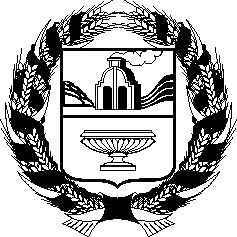 АЛТАЙСКОЕ КРАЕВОЕ ЗАКОНОДАТЕЛЬНОЕ СОБРАНИЕПОСТАНОВЛЕНИЕг. БарнаулВ соответствии со статьей 73 Устава (Основного Закона) Алтайского края Алтайское краевое Законодательное Собрание ПОСТАНОВЛЯЕТ:Принять в первом чтении проект закона Алтайского края «О внесении изменений в закон Алтайского края «О гербе Алтайского края» и в статью 5 закона Алтайского края «О флаге Алтайского края».№О проекте закона Алтайского края «О внесении изменений в закон Алтайского края 
«О гербе Алтайского края» и в статью 5 закона Алтайского края «О флаге Алтайского края»                 ПроектПредседатель Алтайского краевого Законодательного СобранияА.А. Романенко